ПАМЯТКА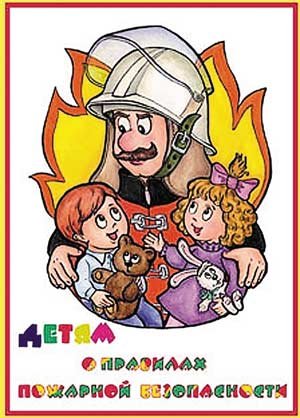 “Чтобы не было пожара”1. Никогда и нигде не играй со спичками и зажигалками.2. Самостоятельно не зажигай газовую плиту, а в сельском доме не пытайся растапливать печь.3. Не оставляй без присмотра включенный телевизор, утюг или чайник.4. Не играй с бензином, керосином и другими жидкостями, которые могут вспыхнуть.5. Не разжигай костёр без взрослых.